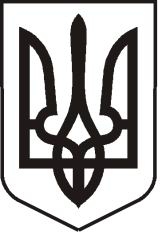 УКРАЇНАЛУГАНСЬКА   ОБЛАСТЬ ПОПАСНЯНСЬКА  МІСЬКА  РАДА ВИКОНАВЧИЙ КОМІТЕТРIШЕННЯ 22 січня 2021 року                           м. Попасна	                  	          № 8Про створення адміністративної комісіїпри виконавчому комітеті Попаснянськоїміської ради (у новій редакції)У зв’язку з кадровими змінами в апараті виконавчого комітету міської ради, відповідно до ст. 215 Кодексу України про адміністративні правопорушення, керуючись  підпунктом 4 пункту «б» частини першої статті 38 Закону України «Про місцеве самоврядування в Україні»,  виконавчий комітет Попаснянської міської радиВИРІШИВ:          1.Створити адміністративну комісію при виконавчому комітеті Попаснянської міської ради у наступному складі:Табачинський Михайло Миколайович – заступник міського голови, голова комісії;Коваленко Віталій Петрович – начальник юридичного відділу виконавчого комітету міської ради, заступник голови комісії;Савостьянов Дмитро Анатолійович – спеціаліст І категорії організаційного відділу виконавчого комітету міської ради, відповідальний секретар комісії.Члени комісії:Бондарева Марина Олександрівна – начальник відділу ЖКГ, архітектури, містобудування та землеустрою виконавчого комітету міської ради;Висоцька Наталія Олександрівна – начальник організаційного відділу виконавчого комітету міської ради;Кандаурова Тетяна Віталіївна – спеціаліст 1 категорії відділу ЖКГ, архітектури, містобудування та землеустрою виконавчого комітету міської ради;Солодка Юлія Володимирівна  – спеціаліст І категорії – юрист юридичного відділу виконавчого комітету міської ради;Чудновець Наталія Леонідівна – старший інспектор військово-облікового столу виконавчого комітету міської ради. 	2.Рішення виконавчого комітету Попаснянської міської ради від 30.09.2020 № 86 «Про створення адміністративної комісії при виконавчому комітеті Попаснянської міської ради (у новій редакції)», вважати таким, що втратило чинність.	3.Адміністративна комісія при виконавчому комітеті Попаснянської міської ради здійснює свої повноваження відповідно до Кодексу України про адміністративні правопорушення та інших законодавчих актів України.     Міський голова					                         Ю.І. Онищенко